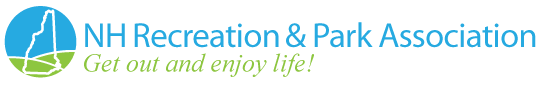 NHRPA Business MeetingOctober 5, 2017Health Trust, 25 Triangle Park Dr., Concord, NH 03309:30-12:00 pmAgenda:Call to OrderSecretary reportMinutes ApprovalTreasurer report ED report President reportTabled Committee Timelines/ BudgetsNH State Conference/ Awards recapNNE UpdateOld BusinessWorkshop NovNew Business